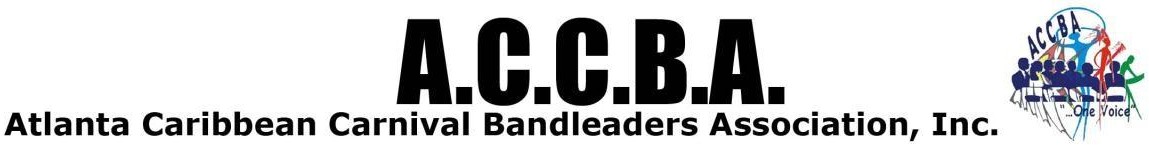 Event:	2022 Atlanta Caribbean CarnivalVenue:	Central Park 400 Merritts Ave, Atlanta GA 30308Date:	Saturday May 28th, 2022Time:	10:00am – 11:00pmCheck in Time:	1hr before shift beginsCheck in Location:	Contact Volunteer CoordinatorCheck in with:Michelle Hooshing-Samuel, Volunteer Coordinator (678-927-5607)P.O. Box 391675 Snellville, GA 30039 volunteer.atlantacarnival@gmail.com www.atlantacarnival.orgVolunteer Sections:Water Stationa.    Shift 1 – 09:00am – 12:00pmb.    Shift 2 – 12:00pm – 03:00pmc.	Shift 3 – 03:00pm – 06:00pmd.    Shift 4 – 06:00pm – 09:00pmGate Coordinationa.    Shift 1 – 09:00am – 12:00pmb.    Shift 2 – 12:00pm – 03:00pmc.	Shift 3 – 03:00pm – 06:00pmd.    Shift 4 – 06:00pm – 09:00pmVendor Set Up & Breakdowna.    Shift 1 – 07:00am – 12:00pmb.    Shift 2 – 07:00pm – 09:00pmStage Coordinationa.    Shift 1 – 01:00pm – 05:00pmb.    Shift 2 – 05:00pm – 09:00pmParade Coordinationa.    Shift 1 – 10:00am – 01:00pmb.    Shift 2 – 01:00pm – 03:00pmEntertainmenta.    Shift 1 – 02:00pm – 04:00pmb.    Shift 2 – 04:00pm – 06:00pmc.	Shift 3 – 06:00pm – 08:00pmVolunteer Registration Form Atlanta Caribbean Caribbean Food, Arts and Crafts FestivalOn submission of your completed application, our volunteer coordinators will contact you. Each volunteer will receive a ACCBA volunteer t-shirt that must be always worn while volunteering at the festival. All volunteers will be held accountable for their accepted positions. Any volunteers that are caught lounging, on masquerade trucks, sitting in the VIP area or not performing their specific duties will be removed from the event and will not be allowed to volunteer in the future.Please use the following instructions to complete the application:Please submit all requested information.Use one form per person. If you want to be scheduled with a friend or family member, please indicate their name on the bottom of the form.Volunteer Section: Review the list of volunteer areas and fill in your choice(s) on the registration form. Please note: Volunteer areas require 3 or more hours of commitment.Section assignments are made on a first come, first serve basis, so please send in your application early. You will receive your assignment from ACCBA via email.Volunteers must be 18 years of age or over – No Exceptions without prior approval.*Indicates a required field.*Name: 	*Address: 	*City: 	*State 	*Zip 	*Phone: 	*Email: 	*T-Shirt Size: *S:*M:*L:*XL:*XXL: 	*Gender:	Male: 		Female:  	*Volunteer Location:  	Thank you for your interest in volunteering with the Atlanta Caribbean Carnival Bandleaders Association.